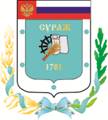 Контрольно-счетная палата Суражского муниципального района243 500, Брянская область, г. Сураж, ул. Ленина, 40  Тел. (48330) 2-11-45, E-mail:c.palata@yandex.ruЗаключениеКонтрольно-счетной палаты Суражского муниципального района по результатам проведения внешней проверки годового отчета «Об исполнении бюджета Нивнянского сельского поселения Суражского муниципального района Брянской области за 2020 год»28 апреля 2021 года                                                                                 г. СуражОснование для проведения внешней проверки: пункт 4 статьи 264.4 Бюджетного кодекса Российской Федерации, пункт 1.3.2 плана работы Контрольно-счетной палаты Суражского муниципального района на 2021 год, утвержденного Приказом Контрольно-счетной палаты Суражского муниципального района от 25 декабря 2020 года № 6 Положением «О Контрольно-счетной палате», принятым согласно решения Суражского районного Совета народных депутатов № 59 от 26.12.2014г., приказ № 8 от 24.03.2021 года о проведении экспертно-аналитического мероприятия. Предмет внешней проверки: годовой отчет об исполнении бюджета Нивнянского сельского поселения Суражского муниципального района, бюджетная отчетность главного администратора средств местного бюджета и иные документы, содержащие информацию об исполнении бюджета указанного муниципального образования за 2020 год. Объект внешней проверки: Нивнянская сельская администрация Нивнянского сельского поселения Суражского муниципального района Брянской области. Заключение по результатам внешней проверки годового отчета об исполнении бюджета Нивнянского сельского поселения Суражского муниципального района Брянской области за 2020 год подготовлено Контрольно-Счетной палатой Суражского муниципального района в соответствии с требованиями статьи 264.4 Бюджетного кодекса Российской Федерации, пункта 3 части 2 статьи 9 Федерального закона от 07.02.2011 г. № 6-ФЗ «Об общих принципах организации и деятельности контрольно-счетных органов субъектов Российской Федерации и муниципальных образований», на основании данных внешней проверки годовой бюджетной отчётности за 2020 год. Годовая бюджетная отчётность представлена в Контрольно-счетную палату в срок, установленный частью 3 статьи 264.4. Бюджетного кодекса Российской Федерации.Одновременно с годовым отчетом об исполнении бюджета были представлены:- проект Решения Нивнянского сельского Совета народных депутатов «Об утверждении  отчёта  об   исполнении бюджета Нивнянского сельского поселения Суражского муниципального района Брянской области за 2020 год»;- пояснительная записка;- отчет об использовании средств  резервного фонда поселения;- оценка эффективности реализации программ поселения.Оценить основные показатели бюджетной отчетности.Первоначально бюджет поселения на 2020 год был утвержден решением Нивнянского сельского Совета народных депутатов от 27 декабря 2019 года № 40 «О бюджете Нивнянского сельского поселения Суражского муниципального района Брянской области на 2020 год и плановый период 2021 и 2022 годов»:- по доходам в сумме 2646,9 тыс. рублей;- по расходам в сумме 3046,9 тыс. рублей;- дефицит местного бюджета в сумме 400,0 тыс. рублей. В процессе исполнения бюджета в порядке законодательной инициативы 3 раза вносились изменения и дополнения в решение о бюджете (решениями Нивнянского сельского Совета народных депутатов от 20.03.2020 года № 46, от 31.08.2020 года № 51, от 25.12.2020 года № 58).  Соответствие  принципу открытости,  определенному  Бюджетным  кодексом  Российской  Федерации (статья 36), обеспечено  официальное  опубликование  в  Сборнике муниципально-правовых актов Нивнянского сельского поселения всех изменений бюджета.С учетом внесенных изменений основные характеристики бюджета утверждены в следующих объемах:- объем доходов составил – 2551,3 тыс. рублей и  уменьшился на 95,6 тыс. рублей, или 3,6% от первоначально утвержденного объема доходов. - объем расходов составил 3112,8 тыс. рублей и увеличился на 65,9 тыс. рублей (на 2,2%) от первоначально утвержденного объема расходов.  - дефицит бюджета 561,5 тыс. рублей, или увеличился на 161,5 тыс. рублей (на 40,3%).Исполнение бюджета в 2020 году осуществлялось на основании положений Налогового и Бюджетного кодексов РФ, Федерального закона от 06.10.2003 г. № 131-ФЗ «Об общих принципах организации местного самоуправления в Российской Федерации», Положения о бюджетном процессе и иных нормативных правовых актов Нивнянского сельского поселения, регулирующих бюджетные отношения.Организация исполнения бюджета и подготовка отчета об его исполнении возложена на Нивнянскую сельскую администрацию. Лицевые счета участнику бюджетного процесса в рамках их бюджетных полномочий открыты в отделе №24 Управления Федерального казначейства по Брянской области, что соответствует нормам статьи 220.1 Бюджетного кодекса Российской Федерации. В соответствии с требованиями статьи 217 и статьи 217.1 Бюджетного кодекса Российской Федерации исполнение бюджета поселения в 2020 году осуществлялось на основе сводной бюджетной росписи и кассового плана.Бюджетные полномочия главного распорядителя бюджетных средств, главного администратора доходов бюджета, главного администратора источников финансирования дефицита бюджета, получателя средств бюджета поселения осуществлялось Нивнянской сельской администрацией (896) в соответствии с бюджетным законодательством. Бюджет Нивнянского сельского поселения за 2020 год исполнен по доходам в объеме 2551,5 тыс. рублей, или на 100,0% к уточненному годовому плану, по расходам – 3112,8 тыс. рублей, или на 100,0% к уточненному годовому плану, с дефицитом в сумме  561,3 тыс. рублей.  (тыс. руб.)В 2020 году объем доходов выше уровня 2019 года на 678,0 тыс. рублей, или  на 36,2%, объем расходов ниже на 317,4 тыс. рублей, или на 9,3%.  Анализ исполнения доходной части бюджета.Исполнение доходной части бюджета сложилось в объеме 2551,5 тыс. рублей, или 100% к плановым показателям.  Объем доходов отчетного года  на 678,0 тыс. рублей выше, чем в  2019 году. Исполнение доходной части бюджета поселения представлено в таблице: (тыс. руб.)В общем объеме доходов бюджета поселения за 2020 год удельный вес поступлений по группе «Налоговые и неналоговые доходы»  составляет 61,5%,  в  том  числе  налоговые  доходы 58,5%, «Безвозмездные поступления» составляют 38,5%. Наибольший удельный вес в группе налоговых доходов занимает земельный налог -  85,0%, в группе неналоговых доходов доходы от сдачи в аренду имущества, находящегося в оперативном управлении – 100,0%, в группе безвозмездных поступлений- дотации – 90,9%.По всем источникам доходов исполнение сложилось 100% к утвержденным плановым показателям.Объем поступивших налоговых доходов в 2020 году составил 1492,6 тыс. рублей, 100% от плана. Исполнение отчетного года ниже уровня прошлого года на 51,6 тыс. рублей, или на 3,3%, за счет увеличения земельного налога на 6,7%, единого сельскохозяйственного налога на 33,3%. Основным налогом, которым в 2020 году обеспечено формирование собственных доходов муниципального образования явился земельный налог– 1269,2 тыс. рублей, 100% к плану и на 6,7% ниже,  чем в 2019 году. Удельный вес или 85,0% от общего объема налоговых поступлений. Поступление налога на доходы физических лиц в 2020 году по сравнению с 2019 годом увеличилось на 16,6 тыс. рублей, или 17,9%.  Исполнение составило 109,5 тыс. рублей, или 100,0% от плановых назначений. Удельный вес от общего объема налоговых платежей – 7,3%.Поступление налога на имущество физических лиц в 2020 году по сравнению с прошлым годом увеличилось на 25,0 тыс. рублей (28,2%) и составило 113,7 тыс. рублей. Удельный вес от общего объема налоговых платежей – 7,6%.Объем поступивших неналоговых доходов бюджета в 2020 году составил 77,0 тыс. рублей, что выше уровня прошлого года на 39,0 тыс. рублей (в 2,0 раза) за счет увеличения доходов, полученные в виде арендной платы за земельные участки, государственная собственность на которые не разграничена, средства от продажи права на заключение договоров (в 2,3 раза).  Доходы от сдачи в аренду имущества составили 77,0 тыс. рублей, что на 44,8 тыс. рублей (в 2,3 раза) выше уровня прошлого года. Доходы занимают наибольший удельный вес в группе неналоговых доходов – 100,0%Прочие неналоговые доходы не поступали. Из бюджетов других уровней в 2020 году поступило финансовой помощи поселению в объеме 981,9 тыс. рублей, или 100,0% к плановым показателям, что на 690,6 тыс. рублей выше уровня 2019 года, или в 3,4 раза.  Дотации получены в сумме 893,0 тыс. рублей, или 90,9% общего объема безвозмездных поступлений, 100,0% к плановым показателям, и ниже уровня прошлого года на 681,0 тыс. рублей (в 4,2 раза).Субсидии бюджету муниципального образования в 2020 году не выделялись и не поступали. Объем полученных субвенций составил 88,9 тыс. рублей, или 9,1 % общего объема финансовой помощи, что выше уровня 2019 года на 9,6 тыс. рублей (12,1%).Анализ исполнения расходной части бюджета.В общем объеме расходов бюджета поселения за 2020 год наибольший удельный вес в структуре расходов заняли расходы по разделу «Общегосударственные вопросы» - 58,6%. Наименьший удельный вес заняли расходы по разделу 10 «Социальная политика» - 1,4%. (тыс.руб.)Как видно из таблицы существенного изменения в структуре бюджета поселения в отчетном году в сравнении с предыдущим - не наблюдается. Расходная часть бюджета поселения за 2020 год исполнена в сумме 3112,8 тыс. рублей, или 100,0 % плановых назначений. Анализ исполнения расходной части бюджета сельского поселения в разрезе разделов, подразделов классификации расходов представлен в таблице. (тыс.руб.)По разделу 01 «Общегосударственные вопросы» исполнение составило 1824,1 тыс. рублей, что составляет 100 % к плану, и ниже уровня прошлого года на 126,8 тыс. рублей, или составляет 6,5%. Удельный вес расходов по данному разделу составил 58,6% в структуре расходов бюджета. Расходование средств осуществлялось по подразделам:- по подразделу 01 04 «Функционирование Правительства РФ, высших  исполнительных органов государственной власти субъектов РФ, местных администраций» исполнение составило 1481,5 тыс. рублей, или 100,0% от плана, что выше уровня прошлого года на 275,3 тыс. рублей, или 22,8%. Расходы исполнены на обеспечение деятельности аппарата администрации поселения:- Расходы на оплату труда с начислениями главы сельской администрации – 430,9 тыс. рублей и работников сельской администрации в сумме 1050,6 тыс. рублей;- приобретение товаров, работ и услуг  в сумме 283,0 тыс. рублей;- прочие расходы в сумме 5,5 тыс. рублей;- по подразделу 01 06 «Обеспечение деятельности финансовых, налоговых и таможенных органов и органов финансового (финансово-бюджетного) надзора» исполнение в сумме 0,5 тыс. рублей, что составляет 100% от плана. Расходы исполнены на осуществление передаваемых полномочий по осуществлению внешнего муниципального финансового контроля в сумме 0,5 тыс. рублей - по подразделу 01 07 «Обеспечение проведения выборов и референдумов». По подразделу 01 13 «Другие общегосударственные вопросы» исполнение составило 342,1 тыс. рублей, или 100,0% к плану, что выше уровня 2019 года на 42,8 тыс. рублей и составило 16,4%. Расходы исполнены на содержание Домов культуры и библиотек поселения и прочие расходы.По разделу функциональной классификации 02 «Национальная оборона» исполнены расходы в объеме утвержденных ассигнований на функционирование специалиста по первичному воинскому учету в сумме 88,9 тыс. рублей по подразделу 02 03 «Мобилизационная и вневойсковая подготовка» .Указанные расходы имеют удельный вес 2,9% в структуре расходов бюджета поселения. По сравнению с 2018 годом  расходы по данному разделу увеличились на 9,6 тыс. рублей , или  12,1%.По разделу 03 «Национальная безопасность и правоохранительная деятельность» исполнены расходы в объеме утвержденных ассигнований в сумме 800,3 тыс. рублей. Средства использованы на содержание пожарной команды по обеспечению пожарной безопасности. Указанные расходы исполнены по подразделу 03 10 «Обеспечение пожарной безопасности» и имеют удельный вес 25,7% в структуре расходов бюджета поселения. По сравнению с 2019 годом  расходы по данному разделу увеличились на 11,7 тыс. рублей, или на 1,5%.По разделу 04 «Национальная экономика»По разделу 05 «Жилищно-коммунального хозяйства» расходы исполнены по подразделу 05 03 «Благоустройство» в сумме 355,5 тыс. рублей, что составило 100,0% к плановым назначениям. Средства использованы на:- уличное освещение в сумме 315,8 тыс. рублей;- организация и содержание мест захоронения в сумме 30,2 тыс. рублей;- благоустройство территории поселения  в сумме 9,5 тыс. рублей.Удельный вес расходов составил 11,4%. По сравнению с прошлым годом  расходы по данному разделу уменьшились на 200,5 тыс. рублей, что составляет 36,1%.По разделу  10 00 «Социальная политика» исполнение составило 44,0 тыс. рублей или 100,0% от плана, удельный вес в общей сумме расходов бюджета составил 1,4%. Исполнение за 2020 года по данному разделу выше уровня 2019 года на 0,6 тыс. рублей, или 1,4% .Расходование средств производилось по подразделам:10 01 «Пенсионное обеспечение» в сумме 40,0 тыс. рублей. Данные расходы предусмотрены на ежемесячную доплату к пенсии муниципальным служащим;10 03 «Социальное обеспечение населения» в сумме 0,0 тыс. рублей.10 06 «Другие вопросы в области социальной политики» в сумме 4,0 тыс. рублей. Расходы произведены на выплаты из резервного фонда поселения на оказание помощи, согласно заявлений граждан.Анализ исполнения бюджета поселения в разрезе классификации операций сектора государственного управления представлен в таблице. (тыс.руб.)Анализ исполнения бюджета в разрезе экономических статей расходов выявил следующее. Расходы на оплату труда и начисления на выплату по оплатетруда (статьи 211, 212, 213) составили  2007,5  тыс. рублей, или 64,5% от общих расходов бюджета. По сравнению с 2019 годом расходы на заработную плату с начислениями снизились на 42,9 тыс. рублей, или 2,1%.  Расходы на оплату работ, услуг в 2020 году составили 861,1 тыс. рублей, или 27,7% от общих расходов бюджета. Расходы по данной статье в 2020 году  на 64,6 тыс. рублей, или на 8,1% выше уровня 2019 года. Расходы на приобретение материалов  составили 172,4 тыс. рублей, или 5,5% от общих расходов бюджета, увеличившись на 215,4 тыс. рублей, или на 55,5%.    При анализе расходов бюджета поселения ф. 0503123 установлено, что в течении отчетного года производилась оплата пеней по налогам и взносам в количестве 2 случаев на сумму 8,9 тыс. рублей.   По мнению Контрольно-счетной палаты Суражского муниципального района при оценке исполнения бюджета Нивнянского сельского поселения за 2020 год нарушен принцип результативности и эффективности использования бюджетных средств (ст. 34 БК РФ) выразившейся в оплате из бюджета поселения пеней на общую сумму 8,9 тыс. рублей (2 случаев). Анализ источников финансирования дефицита бюджетаПервоначально бюджет поселения утвержден решением Нивнянского сельского Совета народных депутатов от 27 декабря 2019 года № 40 «О бюджете Нивнянского сельского поселения на 2020 год»  с дефицитом 400,0 тыс. рублей.  В процессе внесения изменений и дополнений в решение о бюджете (решениями Нивнянского сельского Совета народных депутатов от 20.03.2020 года № 46, от 31.08.2020 года № 51, от 25.12.2020 года № 58) дефицит бюджета увеличился и составил 561,5 тыс. рублей. В соответствии с отчётом об исполнении бюджета за 2020 год бюджет исполнен с дефицитом в сумме 561,3 тыс. рублей. По состоянию на 01.01.2020 года остаток средств на счете бюджета составил 575,4 тыс. рублей, на 01.01.2021 года  составил 14,0 тыс. рублей, снизившись за отчетный период на 561,4 тыс. рублейАнализ использования средств резервного фондаВ соответствии со статьей 81 Бюджетного кодекса Российской Федерации, Решением Нивнянского сельского Совета народных депутатов от 27.12.2019г. № 40 «О бюджете Нивнянского сельского поселения на 2020 год» резервный фонд поселения заложен в сумме 5,0 тыс. рублей. Но в результате внесенных изменений он уменьшился и составил 4,0 тыс. рублей.В соответствии с отчетом об использовании резервного фонда, средства за 2020 год были направлены на основании 1-о распоряжения Нивнянской сельской администрации на оказание материальной помощи, согласно заявлений граждан.Исполнение программной части бюджетаВ соответствии с уточненным бюджетом Нивнянского сельского поселения на 2020 год общий объем бюджетных ассигнований на реализацию 3-х муниципальных программ утвержден в сумме 3108,3 тыс. рублей, что составляет 99,9% от общего объема расходов бюджета поселения.тыс. рублейИсполнение муниципальных программ в отчетном году составило 100% к уточненным назначениям. По сравнению с прошлым годом расходы на программные мероприятия увеличились на 133,9 тыс. рублей, или на 4,5%.Согласно п. 3 ст. 179 Бюджетного кодекса РФ одновременно с отчетом об исполнении бюджета поселения представлена «Оценка эффективности реализации программ Нивнянского сельского поселения». Состояние дебиторской и кредиторской задолженности Согласно  данным представленным в составе отчетности  (ф. 0503169):            Дебиторская задолженность по состоянию на 01.01.2020 года составила 629,6 тыс. рублей, в течение отчетного периода задолженность увеличилась на 2,7 тыс. рублей и на конец отчетного периода составила 632,3 тыс. рублей, в том числе просроченная – 541,1 тыс. рублей, долгосрочная – 91,1 тыс. рублей. Задолженность сложилась по счетам:1 205 11 «Расчеты с плательщиками налоговых доходов» – 541,1 тыс. рублей;1 205 21 «Расчеты по доходам от операционной аренды» – 91,1 тыс. рублей.Кредиторская задолженность на 01.01.2020 года сложилась по счету 1 205 00  «Расчеты с плательщиками налоговых доходов» в сумме 465,8 тыс. рублей, в течение отчетного периода задолженность увеличилась 
на 307,4 тыс. рублей и по состоянию на 01.01.2021 года составила 773,2 тыс. рублей. По счету 1 401 40 задолженность на начало и конец периода  в сумме 168,1 тыс. рублей. Просроченная кредиторская задолженность отсутствует. Кредиторская задолженность по расходам  поселения отсутствует.Показатели дебиторской и кредиторской задолженность отчетного года, указанные в ф. 0503169 «Сведения о дебиторской, кредиторской задолженности» соответствуют аналогичным показателям, указанным в ф. 0503130 «Баланса».Согласно отчету о бюджетных обязательствах (ф. 0503128) бюджетные и денежные обязательства приняты в пределах утвержденных лимитов бюджетных обязательств в объеме 3112,8 тыс. рублей. Исполнение денежных обязательств за текущий период составило 3112,8 тыс. рублей, или 100,0 % принятых денежных обязательств.Анализ движения нефинансовых активов Наличие основных средств по балансу подтверждается «Сведения о движении нефинансовых активов» (ф. 0503168).По данным формы 0503168 «Сведения о движении нефинансовых активов» (за исключением имущества казны) нефинансовые активы Нивнянской сельской администрации включают в себя стоимость основных средств и материальных запасов.Стоимость основных средств на начало 2020 года составляла  1556,8 тыс. рублей. Поступило основных средств в отчетном периоде на сумму 0,0 тыс. рублей, выбыло основных средств в сумме 0,0 тыс. рубле.Остаток основных средств на конец отчетного периода составил – 1156,8 тыс. рублей. Сумма амортизации по основным средствам составила 1156,8 тыс. рублей, остаточная стоимость отсутствует. Материальные запасы на начало 2020 года составляли 2,7 тыс. рублей. Поступило материальных запасов за отчетный период в сумме 172,4 тыс. рублей, выбыло – 169,7 тыс. рублей. Остаток материальных запасов на конец отчетного периода составил 5,5 тыс. рублей. На начало 2020 года в составе имущества казны значились нефинансовые активы остаточной стоимостью 639,2 тыс. рублей, включающие движимое и недвижимое имущество. На конец отчетного периода остаточная стоимость не изменилась. Годовая инвентаризация материальных ценностей, основных средств и  активов за 2020 год (в текстовой части раздела 5 «Прочие вопросы деятельности субъекта бюджетной отчетности» ф. 0503160) проведена и расхождений не установлено.Анализ остатка денежных средств на счетахСогласно формы 0503178 «Сведения об остатках денежных средств на счетах получателя бюджетных средств» остаток средств на едином счете в органе Федерального казначейства на 01.01.2020 год составлял 575,4 тыс. рублей, на конец года остаток средств на счете уменьшился на 561,4  тыс. рублей и составил  14,0 тыс. рублей.  Анализ и оценка форм бюджетной отчетностиВ соответствии с требованиями, установленными статьей 264.4 Бюджетного кодекса Российской Федерации проведена внешняя проверка бюджетной отчётности в отношении 1  главного администратора доходов бюджета - органа государственной власти Российской Федерации, главного распорядителя средств бюджета поселения представившего указанную отчётность.           Представленная к внешней проверке в Контрольно-счетную палату бухгалтерская отчетность за 2020 год в целом соответствуют перечню и формам, установленным Инструкцией о порядке составления и представления годовой, квартальной и месячной отчетности об исполнении бюджетов бюджетной системы Российской Федерации, утвержденной приказом Министерства финансов РФ от 28.12.2010 № 191н. Годовая бюджетная отчетность за 2020 год в Контрольно-счетную палату Суражского муниципального района представлена без нарушений установленного срока.В соответствии с п. 9 инструкции № 191н бюджетная отчетность составлена с нарастающим итогом с начала года в рублях с точностью до второго десятичного знака после запятой.В ходе проверки  кассовых расходов и плановых назначений  превышений  кассовых расходов  над  плановыми назначениями  не установлено.В ходе проверки «Баланса главного распорядителя, распорядителя, получателя  бюджетных средств, главного администратора, администратора источников финансирования дефицита бюджета, главного администратора, администратора доходов бюджета» (форма 0503130)  - замечаний нет. Представленная для внешней проверки годовая бухгалтерская отчётность главного администратора достоверно отражает его финансовое положение на 01.01.2021 года и финансовые результаты его деятельности за период с 01.01.2020 г. по 31.12.2020 г.В результате внешней проверки годовой бюджетной отчетности об исполнении бюджета поселения за 2020 год на выполнение контрольных соотношений нарушений не установлено.          Информация о непредставленных таблицах (Приложениях) из состава Пояснительной записки по причине отсутствия показателей отражена в соответствующих разделах записки.В ходе анализа пояснительной записки (ф. 0503160) проверялось наличие и заполнение всех форм пояснительной записки и осуществлялось сопоставление между показателями ф.0503168 «Сведения о движении нефинансовых активов» с аналогичными показателями соответствующих счетов ф.0503120 баланса главного администратора, показателей ф. 0503121 «Отчет о финансовых результатах деятельности» с соответствующими показателями ф.0503168 «Сведения о движении нефинансовых активов». Также анализировались показатели  ф. 0503164 «Сведения об исполнении бюджета» с ф.0503127 «Отчет об исполнении бюджета главного распорядителя, распорядителя, получателя бюджетных средств, главного администратора, администратора источников финансирования дефицита бюджета, главного администратора, администратора доходов бюджета».В результате сопоставления показателей форм пояснительной записки бюджетной отчетности, представленных главным администратором, с позициями форм бюджетной отчетности отклонений не выявлено.Сравнительный анализ итогов настоящей внешней проверки 
в сравнении с предыдущей.Предыдущая внешняя проверка отчетности об исполнении бюджета района проводилась Контрольно-счетной палатой Суражского муниципального района   в отношении отчетности за 2019 год. Основные выводы касались недостатков, связанных с заполнением отчетных форм.Сравнительный анализ итогов внешней проверки за 2019 год с результатами настоящей проверки характеризует наличие, как аналогичных замечаний, так и иных замечаний не выявляемых ранее. Приведенные данные характеризуют необходимость усиления внимания объекта внешней проверки на итоги проверки и принятия мер по их недопущению 
в дальнейшем.ВЫВОДЫ      Годовая бюджетная отчётность представлена в Контрольно-счетную палату в срок, установленный частью 3 статьи 264.4. Бюджетного кодекса Российской Федерации.      Бюджет Нивнянского сельского поселения за 2020 год исполнен по доходам в объеме 2551,5 тыс. рублей, или на 100,0% к уточненному годовому плану, по расходам – 3112,8 тыс. рублей, или на 100,0% к уточненному годовому плану, с дефицитом в сумме  561,3 тыс. рублей.        В соответствии с п. 9 инструкции № 191н бюджетная отчетность составлена с нарастающим итогом с начала года в рублях с точностью до второго десятичного знака после запятой.           В ходе проверки  кассовых расходов и плановых назначений  превышений  кассовых расходов  над  плановыми назначениями  не установлено.        В ходе проверки «Баланса главного распорядителя, распорядителя, получателя  бюджетных средств, главного администратора, администратора источников финансирования дефицита бюджета, главного администратора, администратора доходов бюджета» (форма 0503130)  - замечаний нет.     Представленная для внешней проверки годовая бухгалтерская отчётность главного администратора достоверно отражает его финансовое положение на 01.01.2021 года и финансовые результаты его деятельности за период с 01.01.2020 г. по 31.12.2020 г.        По мнению Контрольно-счетной палаты Суражского муниципального района при оценке исполнения бюджета Нивнянского сельского поселения за 2020 год нарушен принцип результативности и эффективности использования бюджетных средств (ст. 34 БК РФ) выразившейся в оплате из бюджета поселения пеней на общую сумму 8,9 тыс. рублей (2 случая).Предложения:На основании изложенного и в соответствии с действующим законодательством  Контрольно – счетная палата Суражского муниципального района предлагает: Направить Заключение по результатам экспертно- аналитического мероприятия «Экспертиза и подготовка заключения на отчет  об исполнении бюджета Нивнянского сельского поселения Суражского муниципального района Брянской области  за 2020 год»  в  Нивнянский  сельский  Совет народных депутатов  с рекомендацией рассмотреть проект решения «Об утверждении   отчета об исполнении бюджета Нивнянского сельского поселения Суражского муниципального района Брянской области  за 2020 год».  Направить Заключение по результатам экспертно- аналитическо-го мероприятия «Экспертиза и подготовка заключения на отчет  об исполнении бюджета Нивнянского сельского поселения Суражского муниципального района Брянской области  за 2020 год»    в администрацию Нивнянского сельского поселения с предложениями:2.1. Рассмотреть итоги настоящей внешней проверки, проанализировать замечания, отмеченные в заключении.2.2. Обеспечить контроль за соблюдением требований ст. 34 Бюджетного кодекса РФ (принцип результативности и эффективности использования бюджетных средств) при исполнении расходных обязательств. Настоящее заключение составлено в двух экземплярах.Председатель Контрольно – счетной палатыСуражского муниципального района                                       Н.В.ЖидковаОсновные характеристики проекта бюджета Испол-нение 2019 годаУтверждено решением о бюджете (уточненная)Исполнение 2020 года% исполненияИсполнение в 2020 г. к 2019г. (+,-)Исполнение в 2020 г. к 2019г. (%)Основные характеристики проекта бюджета Испол-нение 2019 годаУтверждено решением о бюджете (уточненная)Исполнение 2020 года% исполненияИсполнение в 2020 г. к 2019г. (+,-)Исполнение в 2020 г. к 2019г. (%)Доходы 1873,52551,32551,5100,0678,0136,2Расходы3430,23112,83112,8100,0-317,490,7Дефицит (Профицит)-1556,7-561,5-561,3100,0995,436,1Показатели бюджетаИсполнено в 2019 годуУтверждено решением о бюджете (уточненная)Исполнено в 2020 году% исполненияУдельный вес%Исполнение в 2020 г. к 2019г. (+,-)Исполнение в 2020г. к 2019г. (%)Показатели бюджетаИсполнено в 2019 годуУтверждено решением о бюджете (уточненная)Исполнено в 2020 году% исполненияУдельный вес%Исполнение в 2020 г. к 2019г. (+,-)Исполнение в 2020г. к 2019г. (%)Налоговые и неналоговые доходы бюджета 1582,21569,41569,6100,061,5-12,699,2Налоговые доходы1544,21492,41492,6100,058,5-51,696,7Налог на доходы физических лиц92,6109,2109,2100,07,316,6117,9Единый сельскохозяйственный налог0,30,20,2100,00,0-0,166,7Налог на имущество физических лиц88,7113,7113,7100,07,625,0128,2Земельный налог1360,21269,01269,2100,085,0-91,093,3Государственная пошлина2,40,00,00,00,0-2,40,0Задолженность и перерасчеты по отмененным налогам, сборам и иным обязательным платежам0,00,00,00,00,00,00,0Неналоговые доходы38,077,077,0100,03,039,0202,6Доходы, полученные в виде арендной платы за земельные участки, государственная собственность на которые не разграничена, средства от продажи права на заключение договоров аренды указанных участков0,00,00,00,00,00,00,0Доходы от сдачи в аренду имущества, находящегося в оперативном управлении32,277,077,0100,0100,044,8239,1Доходы от продажи материальных и нематериальных активов0,00,00,00,00,00,00,0Прочие неналоговые доходы5,80,00,00,00,0-5,80,0Безвозмездные поступления291,3981,9981,9100,038,5690,6337,1Дотации212,0893,0893,0100,090,9681,0421,2Субсидии0,00,00,00,00,00,00,0Субвенции79,388,988,9100,09,19,6112,1Итого доходов:1873,52551,32551,5100,0100,0678,0136,2Наименование разделовРазделИсполнение за 2019 годИсполнение за 2019 годИсполнение за 2020 годИсполнение за 2020 годНаименование разделовРазделтыс.руб.%%тыс.руб.%%ОБЩЕГОСУДАРСТВЕННЫЕ ВОПРОСЫ011950,956,91824,158,6НАЦИОНАЛЬНАЯ ОБОРОНА0279,32,388,92,9НАЦИОНАЛЬНАЯ БЕЗОПАСНОСТЬ И ПРАВООХРАНИТЕЛЬНАЯ ДЕЯТЕЛЬНОСТЬ03788,623,0800,325,7НАЦИОНАЛЬНАЯ ЭКОНОМИКА0412,00,30,00,0ЖИЛИЩНО-КОММУНАЛЬНОЕ ХОЗЯЙСТВО05556,016,2355,511,4СОЦИАЛЬНАЯ ПОЛИТИКА1043,41,344,01,4ИТОГО РАСХОДОВ:3430,2100,03112,8100,0Наименование разделовРаздел ПодразделИсполнено 2019 годУтверждено (уточненный план) Исполнено 2020 год% исполнения к плануИсполнение в 2020 г. к 2019г. (+,-)Исполнение в 2020 г. к 2019г. (%)Наименование разделовРаздел ПодразделИсполнено 2019 годУтверждено (уточненный план) Исполнено 2020 год% исполнения к плануИсполнение в 2020 г. к 2019г. (+,-)Исполнение в 2020 г. к 2019г. (%)ОБЩЕГОСУДАРСТВЕННЫЕ ВОПРОСЫ011950,91824,11824,1100,0-126,893,5Функционирование высшего должностного лица субъекта РФ и муниципального образования0102422,70,00,00,0-422,70,0Функционирование Правительства РФ, высших исполнительных органов государственной власти субъектов РФ, местных администраций01041206,21481,51481,5100,0275,3122,8Обеспечение деятельности финансовых, налоговых и таможенных органов и органов финансового (финансово-бюджетного) контроля01060,50,50,5100,00,0100,0Обеспечение проведение выборов и референдумов010727,60,00,00,0-27,60,0Резервные фонды01110000,00,00,0Другие общегосударственные вопросы0113293,9342,1342,1100,048,2116,4НАЦИОНАЛЬНАЯ ОБОРОНА0279,388,988,9100,0  9,6112,1Мобилизационная и вневойсковая подготовка020379,388,988,9100,0  9,6112,1НАЦИОНАЛЬНАЯ БЕЗОПАСНОСТЬ И ПРАВООХРАНИТЕЛЬНАЯ ДЕЯТЕЛЬНОСТЬ03788,6800,3800,3100,011,7101,5Обеспечение пожарной безопасности0310788,6800,3800,3100,011,7101,5НАЦИОНАЛЬНАЯ ЭКОНОМИКА0412,00,00,00,0-12,00,0Общеэкономические вопросы04010,00,00,00,00,00,0Дорожное хозяйство (дорожные фонды)04090,00,00,00,00,00,0Мероприятия по землеустройству и землепользованию041212,00,00,00,0-12,00,0ЖИЛИЩНО-КОММУНАЛЬНОЕ ХОЗЯЙСТВО05556,0355,5355,5100,0-200,563,9Коммунальное хозяйство05020000,00,00,0Благоустройство0503556,0355,5355,5100,0-200,563,9СОЦИАЛЬНАЯ ПОЛИТИКА1043,444,044,0100,00,6101,4Пенсионное обеспечение100138,440,040,0100,01,6104,2Социальное обеспечение населения10030,00,00,00,00,00,0Другие вопросы в области социальной политики10065,04,04,0100,0-1,080,0ИТОГО РАСХОДОВ:3430,23112,83112,8100,0-317,490,7КодНаименование показателяРасходы 2019 годаРасходы 2020 годаИсполнение  2020 г. к 2019г. (+,-)Исполнение в 2020 г. к 2019г. (%)Структура,%210Оплата труда и начисления на выплату по оплате труда2050,42007,5-42,997,964,5220Оплата работ, услуг796,5861,164,6108,127,7240Безвозмездные перечисления текущего характера000,00,00,0250Безвозмездные перечисления бюджетам0,50,50,0100,00,0260Безвозмездные перечисления социального характера43,443,90,5101,21,4290Прочие расходы151,227,3-123,918,10,9310Увеличение стоимости основных средств0,40,0-0,40,00,0340Увеличение стоимости материальных запасов387,8172,4-215,444,55,5Итого:3430,23112,8-317,490,7100,0№Наименование программыИспол-нение 2019 годаУточнен-ный план Испол-нение % испол-нения01Реализация полномочий органов местного самоуправления Нивнянского сельского поселения (2020-2022гг.)2106,52219,12219,1100,002Управление муниципальными финансами Нивнянского сельского поселения (2020-2022гг.)79,388,988,9100,003Обеспечение пожарной безопасности Нивнянского сельского поселения (2020-2022гг.)788,6800,3800,3100,0Итого:2974,43108,33108,3100,0